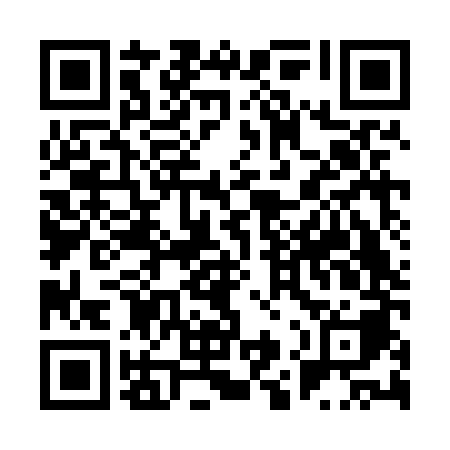 Ramadan times for Gradnik, SloveniaMon 11 Mar 2024 - Wed 10 Apr 2024High Latitude Method: Angle Based RulePrayer Calculation Method: Muslim World LeagueAsar Calculation Method: HanafiPrayer times provided by https://www.salahtimes.comDateDayFajrSuhurSunriseDhuhrAsrIftarMaghribIsha11Mon4:404:406:1812:094:116:006:007:3312Tue4:384:386:1712:094:126:026:027:3413Wed4:374:376:1512:084:136:036:037:3514Thu4:354:356:1312:084:146:046:047:3715Fri4:334:336:1112:084:156:056:057:3816Sat4:314:316:0912:084:166:076:077:4017Sun4:294:296:0712:074:176:086:087:4118Mon4:274:276:0512:074:186:096:097:4219Tue4:244:246:0412:074:196:116:117:4420Wed4:224:226:0212:064:206:126:127:4521Thu4:204:206:0012:064:216:136:137:4722Fri4:184:185:5812:064:226:156:157:4823Sat4:164:165:5612:064:236:166:167:5024Sun4:144:145:5412:054:246:176:177:5125Mon4:124:125:5212:054:256:186:187:5326Tue4:104:105:5012:054:266:206:207:5427Wed4:084:085:4812:044:276:216:217:5628Thu4:054:055:4712:044:286:226:227:5729Fri4:034:035:4512:044:296:246:247:5930Sat4:014:015:4312:034:306:256:258:0031Sun4:594:596:411:035:317:267:269:021Mon4:574:576:391:035:327:277:279:042Tue4:554:556:371:035:337:297:299:053Wed4:524:526:351:025:347:307:309:074Thu4:504:506:331:025:357:317:319:085Fri4:484:486:321:025:357:327:329:106Sat4:464:466:301:015:367:347:349:127Sun4:434:436:281:015:377:357:359:138Mon4:414:416:261:015:387:367:369:159Tue4:394:396:241:015:397:387:389:1610Wed4:374:376:221:005:407:397:399:18